ПЛАН-КОНСПЕКТпедагога дополнительного образованияБоровских Игоря ВладимировичаОбъединение: «Мини-футбол»Программа: «Мини-футбол»Группа: 02-40Дата проведения: 16.12.2023Время проведения: 12.40Тема: Тактика игры в мини-футбол. Понятие о тактической системе и стиле игры. Тактические расстановки на поле, просмотр матчей и обсуждение тактических приёмов.Цель занятия:1. Разносторонняя подготовка и овладение рациональной тактической подготовеой; приобретение знаний, умений необходимых футболистам. Задачи:1. Овладение основными тактическими приемами мини-футбола исовершенствование в тактических действиях.Ход занятия:1.Подготовительная часть -5 мин. 1. Соблюдение правил ТБ во время занятий мини-футболом. Разминка. (Подготовить организм к дальнейшей работе, обратить внимание на осанку)Важно уметь не только нагрузить мышцы, но и вовремя разгрузить их. Перед началом любой тренировки все суставы и основные группы мышц должны быть размяты, растянуты и готовы к нагрузкам.1. Из различных исходных положений (ноги вместе, врозь, стоя на коленях и т.п.) максимальные наклоны назад;2. Во время медленного бега прыжки вверх, имитируя удар головой по мячу;3. Во время медленного бега прыжки вверх с поворотом на 90-180°;4. Из различных исходных положений (руки вверх, вниз, в стороны, передгрудью, соединены за спиной и т. п.) отводите прямые руки назадпружинящими и рывковыми движениями;5. В положении сидя (ноги вместе, врозь) наклоны вперед, доставая илизахватывая носки ног.
 6. Бег на месте в максимально быстром темпе с высоким подниманием бедра в течение 10 сек;7. Бег с резкими остановками;8. Бег спиной вперед, приставными шагами на скорость;9. Быстрый бег с выпрыгиванием вверх и имитацией ударов головой по мячу.3.Основная часть.Под тактикой мини-футбола понимаются наиболее целесообразные индивидуальные, групповые и командные действия игроков, выполняющих определенные игровые функции. Тактика игры подразделяется на тактику атаки и тактику обороны. Тактические задачи в атаке и обороне решаются с помощью индивидуальных, групповых и командных действий.Существует несколько основных схем в мини-футболе:2-21-2-1 (ромб)4-0Тактика 2-2 в мини-футболеТакая схема является самой простой для понимания. Профессиональные команды уже отошли от такой тактики, однако ее используют многие любительские команды и новички.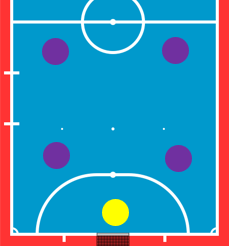 Тактика 1-2-1 в мини-футболе В такой схеме есть последний защитник, два фланговых игрока и нападающий. Такую схему обычно называют «ромб» . Защитник выполняет роль разыгрывающего. В качестве нападающего в футзале часто используют столба, который принимает мяч спиной к воротам и скидывает мяч под удар партнерам.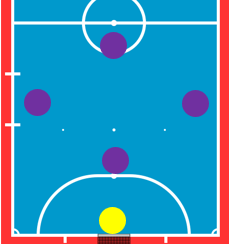 Тактика 4-0 в мини-футболеСамая современная тактика в футзале. Большинство команд переходят на игру по такой схеме из-за большого потенциала в атаке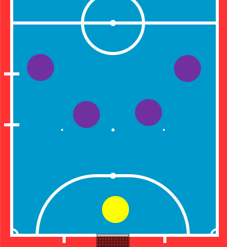 Суть такой тактики заключается в постоянной смене позиций полевых игроков с целью запутать соперника, а затем ворваться в свободную зону.Заключительная часть. Упражнения на восстановление дыхания: -  лёгкий бег по помещению;-  ходьба с упражнениями на восстановление дыхания;- сидя на наклоны поочередно к правой, левой ноге.5. Домашнее задание: Набивание теннисного мяча:Обратная связь в WhatsApp (т. 89005962306), выслать фото с выполнением упражнений.